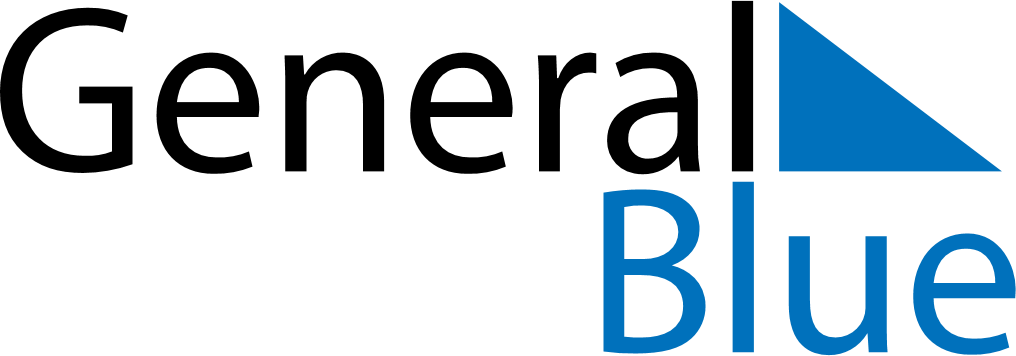 Guam 2029 HolidaysGuam 2029 HolidaysDATENAME OF HOLIDAYJanuary 1, 2029MondayNew Year’s DayJanuary 15, 2029MondayMartin Luther King Jr. DayFebruary 14, 2029WednesdayValentine’s DayMarch 5, 2029MondayGuam History and Chamorro Heritage DayMarch 30, 2029FridayGood FridayApril 1, 2029SundayEaster SundayApril 17, 2029TuesdayTax DayApril 25, 2029WednesdayAdministrative Professionals DayMay 13, 2029SundayMother’s DayMay 28, 2029MondayMemorial DayJune 17, 2029SundayFather’s DayJune 19, 2029TuesdayJuneteenthJuly 4, 2029WednesdayIndependence DayJuly 21, 2029SaturdayLiberation DaySeptember 3, 2029MondayLabour DayOctober 8, 2029MondayColumbus DayOctober 31, 2029WednesdayHalloweenNovember 2, 2029FridayAll Souls’ DayNovember 11, 2029SundayVeterans DayNovember 12, 2029MondayVeterans Day (substitute day)November 22, 2029ThursdayThanksgiving DayNovember 23, 2029FridayDay after Thanksgiving DayDecember 8, 2029SaturdayOur Lady of Camarin DayDecember 24, 2029MondayChristmas EveDecember 25, 2029TuesdayChristmas DayDecember 31, 2029MondayNew Year’s Eve